Kangaroo Harvest Zones in Victoria 2024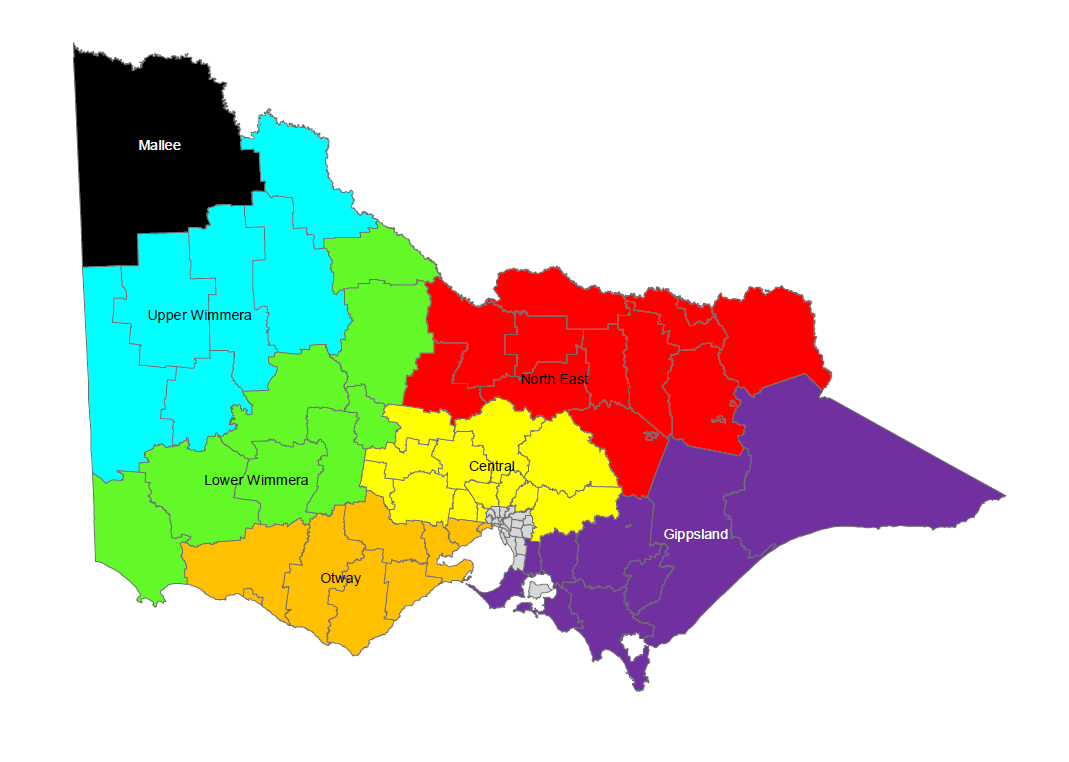 